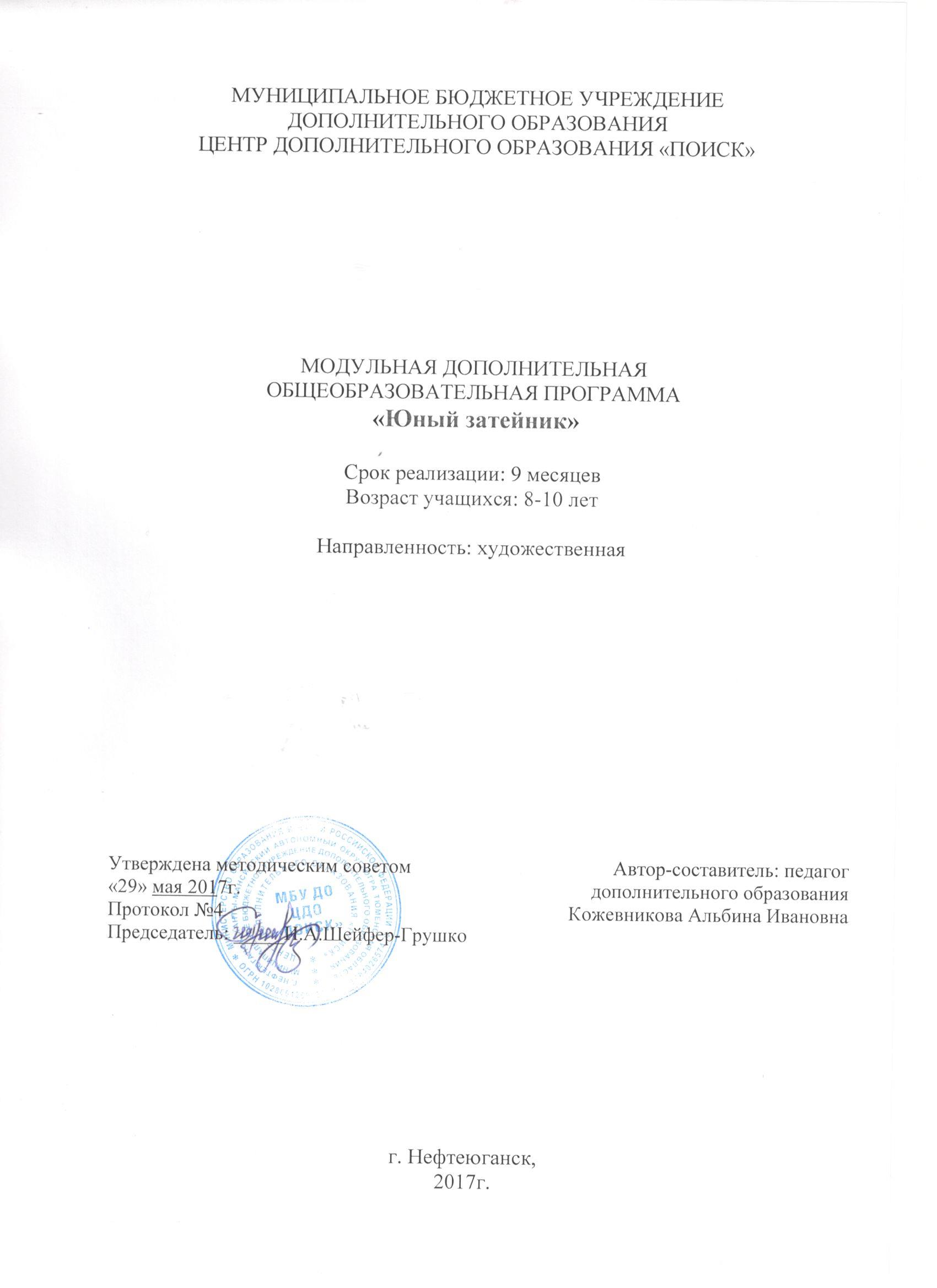 Пояснительная записка«Искусство объединяет человечество. Искусство едино и неразделимо», - написал Н.К. Рерих в своем очерке «Врата в будущее».Именно искусство способно приобщить подрастающее поколение к общечеловеческим ценностям, способно повлиять на развитие личности ребенка, развитие чувства прекрасного, формирование высоких эстетических вкусов, развитие способности понимать и ценить произведения искусства, памятники истории и архитектуры, красоту и богатство природы.Дополнительная общеобразовательная программа разработана в соответствии с Федеральным Законом от 29.12.2012г. №273-ФЗ «Об образовании в Российской Федерации», приказом Министерства образования и науки Российской Федерации от 29.08.2013г. №1008 «Об утверждении Порядка организации и осуществления образовательной деятельности по дополнительным общеобразовательным программам», Постановлением Главного государственного санитарного врача РФ от 04.07.2014 №41 «Об утверждении СанПиН 2.4.4.3172-14 «Санитарно-эпидемиологические требования к устройству, содержанию и организации режима работы образовательных организаций дополнительного образования детей», письмом Минобрнауки РФ от 11.12.2006г. №06-1844 «О Примерных требованиях к программам дополнительного образования детей».Направленность программы «Юный затейник» имеет художественную. В основе построения программы лежит идея гуманизации, соответствующая современным представлениям о целях дополнительного образования и, ставящая в центр внимания личность учащегося, его интересы и способности.Данная программа ориентирована на развитие общей и эстетической культуры учащихся, художественных способностей и склонностей в области изобразительного искусства.Программа разработана с учетом следующих принципов:принцип учета психологических и возрастных особенностей; принцип обратной связи;принцип доступности; принцип наглядности; принцип связи теории с практикой; принцип индивидуализации; принцип результативности; принцип межпредметных связей.АктуальностьПротиворечием нашего времени является несоответствие между недостаточным нравственным развитием человека и возросшими интеллектуально-техническими его возможностями, вследствие чего в обществе наблюдается низкий уровень духовности.Программа предусматривает изучение нетрадиционной техники рисования, развитие зрительного восприятие детей, а также формирование восприятие цвета, формы, величины, ориентировки в пространстве и композиции. Познавательные и обучающие задачи будут опираться на культуру народов, проживающих на земле, на которой проходят детство и юность учащихся, становление их личности. Включение элементов национального творчества обско-угорских народов в занятия по изобразительному искусству предполагает повышение историко-культурного уровня учащихся, создает атмосферу творческого поиска, толерантности, интереса к культуре разных народов.НовизнаВ курс программы включены элементы дисциплин (набросок, рисунок, графика, живопись и прикладное творчество), процесс обучения проходит не через передачу готовой теоретической информации, а через передачу способов работы. Кроме того, технология работы представляет собой совокупность процедур, составляющих разносторонний процесс по осуществлению самостоятельной учебной деятельности. Учащиеся сами выбирают нужный темп, методы для выполнения заданий.Занимаясь по программе, учащиеся могут углубить свои знания по интересующим дисциплинам, раскрыть свои творческие возможности, сформировать практические навыки трудовой деятельности и определиться с выбором будущей профессии.Цель программы: создание условий для успешного развития художественно-творческих способностей детей, их нравственного совершенствования посредством изобразительного искусства.Задачи:Обучающая: - научить учащихся элементарной художественной грамоте и работе с различными художественными материалами.Развивающая: - развить  у учащихся творческий потенциал, художественный вкус, фантазию и воображение.Воспитательная:- воспитать у учащихся интерес к изобразительному искусству.Возраст учащихся 8-10 лет. В возрасте 8-10 лет ребёнок самосовершенствуется в создании сюжетов, стремится к законченности, более осознанно проникает в образ, стремится мыслить «в глубину». Так как дети принимаются в объединение с разной степенью одаренности и различным уровнем исходной базовой подготовки, необходимо обеспечить индивидуальный подход к каждому обучающемуся, поэтому при планировании занятия нужно учитывать особенности и способности каждого ребенка.  У учащихся 8-10 лет личностная ориентация определяется направленностью на внешний, предметный мир, у них преобладает наглядно-образное мышление и эмоционально-чувствительное восприятие действительности. Ребенок смело изображает самые разнообразные события из своей жизни и воспроизводит особенно увлекающие его литературные образы и сюжеты из прочитанных книг.  Главная задача педагога в этот период - создать все необходимые условия для использования детьми имеющегося запаса знаний и практических умений, еще очень неточных и схематичных, научить учащихся элементарной художественной грамоте и работе с различными художественными материалами.Срок реализации программы   9 месяцев.Форма занятий групповая. Минимальное количество учащихся в группе - 10, максимальное - 15. Режим занятий Занятия проводятся 2 раза в неделю по 3 часа с 10 - минутным перерывом на перемену.  Планируемые результатыК концу курса обучения, учащиесябудут знать: - элементарную художественную грамоту; - основы изобразительного искусства.будут уметь: - использовать в работе различные художественные материалы;- проявлять в процессе изобразительной деятельности художественный вкус, фантазию и воображение.Периодичность оценки результатов ПрограммыДля оценки уровня освоения дополнительной общеобразовательной программы проводится посредством текущего контроля, промежуточной и итоговой аттестации. Текущий контроль выявляет степень сформированности практических умений и навыков учащихся в выбранном ими виде деятельности. Текущий контроль может проводиться в форме наблюдения, индивидуального собеседования, групповой беседы, опроса. Текущий контроль осуществляется без фиксации результатов.                       По завершению каждого модуля дополнительной общеобразовательной программы проводится аттестация, которая проводится в следующих формах: тестирование, доклад, защита творческих работ и проектов.По качеству освоения программного материала выделены следующие уровни знаний, умений и навыков: - высокий – программный материал усвоен обучающимся полностью, воспитанник имеет высокие достижения;- средний – усвоение программы в полном объеме, при наличии несущественных ошибок; - ниже среднего – усвоение программы в неполном объеме, допускает существенные ошибки в теоретических и практических заданиях; участвует в конкурсах на уровне коллектива. (Приложение 1). 
           Важным условием программы является то, что учащиеся, прошедшие курс обучения по программе 1 модуля, переходят на обучение по программе 2 модуля.Учебно-тематический план1 модуль «Вдохновение»  Содержание 1 модуля1. Водное занятие. Знакомство с программой. Особенности первого года обучения. Цель и задачи программы. Знакомство с учебным планом первого года обучения. Основные формы работы. Знакомство детей друг с другом. Правила техники безопасности в изостудии. Техника безопасности в изостудии. Организация рабочего места. Знакомство с художественными материалами и оборудованием. 2. Живопись. Живопись как язык цвета, цветное изображение мира. Отождествление художника и волшебника в древние времена.2.1. Свойства красок. Особенности гуаши: плотность, густая консистенция, возможность использования для перекрытия одного слоя краски другим, легкость смешивания, возможность получения разнообразных спецэффектов. Особенности акварели: прозрачность, «нежность». Знакомство с различными приемами работы акварелью. Особенности рисования по сухой и влажной бумаге (вливания цвета в цвет). Экспериментирование в работе с акварелью (снятие краски губкой, использование соли и выдувание соломинкой акварельных клякс). Практическое занятие. Работа с красками. 2.1.1. «Танец дружных красок».2.1.2. «Ссора красок».2.1.3. «Сказочные коврики».2.1.4. «Золотая осень».2.1.5. «Холодный день».2.2. Королева Кисточка и волшебные превращения красок. Знакомство с историей возникновения кисти. Различные типы кистей: жёсткие и мягкие, круглые и плоские, большие и маленькие. Правила работы и уход за кистями. Понятие различных видов мазков, полученных при разном нажиме на кисть: «штрих-дождик», «звёздочка», «кирпичик», «волна». Главные краски на службе у Королевы Кисточки (красная, синяя, жёлтая), секрет их волшебства. Способы получения дополнительных цветов путем смешивания главных составных красок. Практическое занятие. 2.2.1. «Цветик-семицветик».2.2.2. «Радуга-дуга».2.2.3. «Осенний листопад».2.2.4. «Праздничный букет». 2.2.5. «Дары осени». 2.3. Праздник тёплых и холодных цветов. Знакомство с богатой красочной палитрой на примере природных явлений (гроза, снежная буря, огонь, извержение вулкана). Деление цветов на тёплые и холодные. Особенности тёплых цветов (ощущение тепла, согревания). Особенности холодных цветов (чувство прохлады). Взаимодополнения тёплых и холодных цветов. Практическое занятие: упражнение на зрительную и ассоциативную память. 2.3.1. «Холод – тепло».2.3.2. «Сказочное солнышко».2.3.3. «Золотая рыбка».2.3.4. «Морское дно».2.3.5. «Первый снег». 2.4. Нетрадиционные техники рисования. Рисование поролоном – это вид техники очень подходит при изображении животных, так как передает фактурность пушистой поверхности объектов. Практическое занятие. Выполнение заданий: упражнение на зрительное восприятие и ассоциативную структуры пятна (пушистость, мягкость, воздушность).2.4.1. «Сказочные птицы».2.4.2. «Кошка у окошка».2.4.3. «Игривый щенок».2.4.4. «Рыжая плутовка».2.4.5. «Клюква на мхе».2.4.6. «Астры в вазе».Объединение различных техник в изобразительности дает детям большой потенциал для творчества – кляксография, монотипия и оттиск (печатаем ластиком и листьями). Практическое занятие.2.4.7. «Цветочные композиции».2.5. Красочное настроение. Деления цветов на насыщенные (яркие) и малонасыщенные (блеклые). Насыщенность как степень отличия цвета от серого. Приёмы постепенного добавления в яркий цвет белой или чёрной краски. Блеклые красочные сочетания. Изменения «настроения цвета» при добавлении белой краски. Цветовые ощущения в результате добавления белой краски (нежность, лёгкость, воздушность). Цветовые ощущения добавление чёрной краски – цвета обретают тяжесть, тревожность, загадочность. Практическое занятие. Выполнение заданий:2.5.1. «Воздушные замки».2.5.2. «Дремучий лес».2.5.3. «Праздник цвета».2.5.4. «Радужные кони».2.5.5. «Сказочные мотыльки».2.5.6. «Театр глазами ребенка».2.5.7. «Зимний лес».3. Острова вдохновения.Лепка из разных материалов важна для развития мелкой моторики у обучающихся это интересное и увлекательное занятие, развивает творческое воображение, помогает почувствовать себя свободными, раскрепостится, увидеть и передать с помощью лепки гибкость и изящность форм. А главное дает ребенку удивиться и порадоваться миру. 3.1. Характер и ритм объемов (лепка). Лепить сувениры и поделки можно из разных пластичных, экологически чистых материалов, которые легко поддаются воздействию рук, приобретая в процессе лепки заданную форму. Лепка из пластилина – увлекательное и полезное занятие, лепка развивает руки, пальчики, мышление – как пространственное, так и логическое. Ведь чтобы слепить какой-нибудь объект нужно проанализировать его форму, если объект сложный, то разбить его на составляющие простые, а потом все это соединить, синтезировать обратно. Это уже почти геометрия! Кстати о геометрии. Именно занимаясь лепкой проще всего понять разницу между шаром и кругом, кубом и квадратом. Кроме того, деля пластилин на части ребенок естественно осваивает понятие часть-целое. Для занятий лепкой нужно оборудования доска для лепки, стек, пластилин, соломинка для картеля, зубочистка, бусинки и бисер. Практическое занятие лепкой.3.1.1. «Новогодний сувенир».3.1.2. «Символ Нового года».3.1.3. «Новогодняя игрушка».3.1.4. «Новогодняя маска».4. Аттестация.Учебно-тематический план  2 модуль «Выразительная линия»Содержание 2 модуля3. Острова вдохновения.Лепка из разных материалов важна для развития мелкой моторики у обучающихся это интересное и увлекательное занятие, развивает творческое воображение, помогает почувствовать себя свободными, раскрепостится, увидеть и передать с помощью лепки гибкость и изящность форм. А главное дает ребенку удивиться и порадоваться миру. 3.1. Характер и ритм объемов (лепка). Лепить сувениры и поделки можно из разных пластичных, экологически чистых материалов,которые легко поддаются воздействию рук, приобретая в процессе лепки заданную форму. Лепка из пластилина – увлекательное и полезное занятие, лепка развивает руки, пальчики, мышление – как пространственное, так и логическое. Ведь чтобы слепить какой-нибудь объект нужно проанализировать его форму, если объект сложный, то разбить его на составляющие простые, а потом все это соединить, синтезировать обратно. Это уже почти геометрия! Кстати о геометрии. Именно занимаясь лепкой проще всего понять разницу между шаром и кругом, кубом и квадратом. Кроме того, деля пластилин на части ребенок естественно осваивает понятие часть-целое. Для занятий лепкой нужно оборудования доска для лепки, стек, пластилин, соломинка для картеля, зубочистка, бусинки и бисер. Практическое занятие лепкой.История соленого теста. Практическое занятие лепкой (пластилин и соленое тесто) развивают осязания, укрепляют зрительную память, удовлетворяя их потребности в деятельности. 3.1.5. «История соленого теста».3.1.6. «Лепка из соленого теста».3.1.7. «Окрашивание изделия».3.1.8. «Оформление изделия».3.1.9. «Декор изделия».3.2. Твои игрушки (папье-маше).На фоне остальных видов рукоделия папье-маше выделяется своей универсальностью и оригинальностью. Учащиеся узнают, каковы правила изготовления папье-маше, и как сделать из него простые, но очень красивые вещи. Для изготовления сувенира, подарка или просто полезной вещи, совсем не обязательно быть мастером. Для работы понадобится  большое количество ненужной бумаги, клей – ПВА или сварить клестер и начать творить. Как делать папье-маше из того, что имеется под рукой с помощью учителя всегда легко и просто включается воображение. Благодаря составу они получаются особенно легкими, но прочными. Но особенно незаменимо папье-маше в театральном искусстве, где из него делают муляжи и театральную бутафорию. Если изначально массу использовали только для создания кукол, то позднее она стала применяться для изготовления посуды, сувениров, масок, игрушек, элементов декора.  Практическое занятие папье-маше.3.2.1. «История папье-маше в России»3.2.2. «Создание объемной формы»3.2.3. «Оклеивания формы в 2-3 слоя бумаги»3.2.4. «Снятие с формы и склеивание изделия»3.2.5. «Выравнивание поверхности изделия»3.2.6. «Окрашивание изделия»3.2.7. «Роспись изделия»3.2.8. «Декорирование изделия»4. Рисунок. Рисунок как непосредственный вид искусства. Рисунок простым карандашом, фломастером, шариковой или гелевой ручкой, углём, пастелью, тушью, восковыми мелками. 4.1. Волшебная линия. Линии – начало всех начал. Классификация линий: короткие и длинные, простые и сложные, толстые и тонкие. «Характер линий» (злой, весёлый, спокойный, зубастый, хитрый, прыгучий). Практическое занятие. 4.1.1. «Линейная фантазия».4.1.2. «Лабиринты».4.1.3. «Характер линий» 4.2.Точка. Точка – «подружка» линии. Способы получения точки на бумаги: лёгкое касание карандаша, касание другого рисующего предмета. «Характер точек»: жирные и тонкие, большие и маленькие, круглые и сложной формы. Техника пуантелизма (создание изображения при помощи одних лишь точек). Особенности работы в технике пуантелизма сиспользованием разнообразных изобразительных материалов (маркеры, пастель, цветные фломастеры и карандаши). Практическое занятие. 4.2.1. «Мир насекомых под микроскопом».4.2.2. «Волшебные поляны». 4.3. Пятно. Пятно как украшение рисунка. «Характер пятен». Зависимость пятен от их плотности, размера и тональности. Техника создание пятна в рисунке. Изображение пятна разными способами: различным нажимом на рисовальный инструмент, наслоением штрихов друг на друга, нанесением на лист бумаги множества точек, сеточек или других элементов. Пятно, полученное с помощью заливки тушью (четкий контур, схожесть с силуэтом). Практическое занятие. 4.3.1. «Характер пятен».4.3.2. «Черепашки в пустыне».4.3.3. «Танец бабочек».4.3.4. «Образ доброго и злого героя с пятна».4.3.5. «Жуки в траве».4.3.6. «Одуванчики».4.4.Форма. Понимание формы предмета. Знакомство с различными видами форм (геометрическими, природными, фантазийными), способы их изображения на бумаге. Формы и ассоциации. Практическое занятие. Задания-игры: 4.4.1. «Правильная форма».4.4.2. «Неправильная форма».4.4.3. «Построй сказочный город».4.4.4. «Дорисуй предмет».4.5. Контраст форм. Контраст форм на примере осенних листьев и деревьев. Природа – самая талантливая художница (разнообразие «растительного царства»; различные природные формы и их строение). Соединение и комбинирование между собой различных контрастных форм. Практическое занятие. 4.5.1. «Аллея».  4.5.2. «Волшебный натюрморт».4.5.3. «Лесной хоровод». 5. Декоративное рисование. Декоративное рисование и его роль в развитии детей младшего школьного возраста. Декоративное рисование и возможности развития абстрактного мышления, творческой импровизации ребёнка. 5.1. Симметрия. Понятие симметрии и асимметрии на примерах природных форм. Использование средней линии как вспомогательной при рисовании симметричной фигуры. Два игровых способа изображения симметрии: - одновременное рисование двумя руками сразу; - использование сложенного листа бумаги в технике «монотипия» с дальнейшей прорисовкой деталей. Практическое занятие. Задания-игры: 5.1.1.  «Чудо-бабочка».5.2. Стилизация. Стилизация как упрощение и обобщение природных форм. Особенности художественного видения мира детьми 8-10 лет: яркость восприятия, плоскостное мышление, двухмерность изображения. Стилизация как способ детского рисования. Знакомство с лучшими образцами народного творчества (прялки, туеса, вышивка, дымковская игрушка и др.). Практическое занятие. 5.2.1. «Сказочные кони».5.2.2. «Райская птица».5.3. Декоративные узоры.  Узоры как средство украшения. Узоры, созданные природой (снежинки, ледяные узоры на стекле). Узоры, придуманные художником. Выразительные возможности и многообразие узоров. Практическое занятие. Выполнение заданий с использованием необычных для рисования предметов – ватных палочек, расчёски, кулинарных формочек: 5.3.1. «Узорчатые змейки».5.4. Сказочная композиция. Сказка – любимый жанр художников. Сказка, увиденная глазами художника. Работа от эскиза («сказочной разминки») до композиции. Разнообразный характер сказочных героев. Практическое занятие. 5.4.1.  «Добрая сказка».6. Выразительные средства графических материалов Разнообразие выразительных средств графических материалов. Художественные образы, создаваемые с помощью графических материалов: добрые и злые, весёлые и грустные, простые и загадочные. 6.1.Цветные карандаши. Техника работы цветными карандашами. Создание многочисленных оттенков цвета путем мягкого сплавления разных цветных карандашей. Практическое занятие.6.1.1. «Весенний букет».6.2. Гелевые ручки, тушь. Знакомство с выразительными возможностями работы гелевой ручкой и тушью. Создание разнообразных линий (изящных и тонких или резких и жёстких). Рисование непрерывной линией и короткими мини-черточками (штрихами). Работа пером и тушью по влажной бумаге для передачи в рисунке характера «пушистого» пятна. Практическое занятие.6.2.1.«Паук и паутина». 7. Аттестация.8. Воспитательные мероприятия.9. Итоговое занятие Тестирование для проверки теоретических знаний обучающихся. Просмотр учебных работ и творческих заданий за учебный период.Методическое обеспечениеМетодологической основой программы являются труды, посвященные использованию изобразительного искусства для развития детского творчества: Волобуева И.И. Образовательная программа дополнительного образования детей «Кружок изобразительного искусства «Апрель» http://ru.convdocs.org/docs/index-63866.html, Гросул Н.В. Студия изобразительного творчества «Программы дополнительного художественного образования детей», Кузин В.С., Кубышкина Э.И. «Изобразительное искусство» в начальной школе.Приоритетным направлением является личностно-ориентированное обучение (И.С.Якиманская), т.е. творческая активность ребенка, развитие индивидуальных задатков и способностей, создание условий для его самореализации. Программа обеспечена разнообразными авторскими разработками адаптированных для детей младшего школьного возраста. Это дидактические материалы, технологические карты выполнения работ, ситуативные импровизационные игры, возникающие прямо по ходу занятий, и заранее спланированные педагогом игровые ситуации, вызывающие познавательный интерес детей, в результате чего они охотно включаются в работу (например, «Сказка про гусениц-сестренок», фантазийная игра «Радуга цветов», «Звери в стране красок». Такая технология не только соответствует возрасту детей, для которых предназначена программа, но и помогает выявить творческие способности детей с учетом возраста и индивидуальности каждого ребенка. Игра объединяет детей, содействует формированию детского коллектива. С этой целью используются практические задания, выполнение которых предполагает организацию коллективной работы детей. Для воспитания и развития навыков творческой работы учащихся программой предусмотрены следующие методы:- объяснительно-иллюстративные (демонстрация поделок, иллюстрации);- репродуктивные (работа по образцам);- частично-поисковые (выполнение вариативных заданий);- творческие (выполнение творческих заданий, эскизов, проектов);- исследовательские (исследование свойств бумаги, красок, а также возможностей других материалов).Дидактическое обеспечениеСоставной частью дидактических материалов является подобранный к программе натюрмортный фонд:1. Предметы быта: а) стеклянные (бутылки разной формы, вазы, чашки, стаканы, блюда, салатницы);б) деревянные (шкатулки, ложки, бочонки, коробочки, разделочные доски);в) металлические (самовары, чайники, утюги, ложки, ножи, кастрюли, кофейники);г) керамические (крынки, блюда, чайники, чашки, вазы).2. Предметы декоративно-прикладного искусства (прялки, сундучки, лапти, вышитые полотенца, расписные доски, образцы народной игрушки, жостовские подносы, гжельская посуда, керамические предметы).3. Музыкальные инструменты (гитара, гармошка, бубен, горн).4. Природные элементы (букеты из сухоцветов, искусственные цветы, гербарий из цветов, листьев, бабочек, набор морских раковин, кораллов, звезд, набор камней).5. Муляжи (грибы, фрукты, овощи).6. Чучела птиц и животных (чайки, вороны, совы, попугаи, сороки, белки).7. Драпировки (однотонные, с цветным и геометрическим орнаментом, ткань разной фактуры – бархат, шелк, ситец, холст, шерсть, тюль).8. Гипсовые предметы (геометрические фигуры, орнаменты, головы с античных слепков).9. Репродукции картин.10. Учебные пособия.Техническое обеспечениеОборудование: - парты - 16;- стулья - 20;- компьютер - 1;- звуковые колонки -1;- меловая доска - 1;- пропковая доска - 1;- стеллаж (для хранения работ, натюрмортного фонда) - 3;- мольберты  - 16.Инструменты и приспособления:- безопасные ножницы; - зажимы;- планшеты; - магниты;- палитра;- кисти белка №1,2,3,4,5;- кисть щетина №4,6,8;- простые карандаши;- цветные карандаши;- ластики;- ватные палочки;  - стеки;- стаканчики;- стиплер и скобы;- кнопки;- проволока;- леска;- линейки;- рамки;- указка. Материалы:- бумага для акварели и рисования;- бумага ксероксная формат А-4, А-3;- картон цветной формат А-4;- бумага цветная формат А-4;- ватман;- акварельные краски;- гуашь;- скотч;- клей-карандаш; - клей ПВА;- пластилин;- соль;- мука.Список литературыЛитература для педагога:Н.Н. Ростовцев «Учебный рисунок» М. Просвещение 1985 г.«Искусство» - научно-популярная серия 1988 г.В.Б. Розенвассер «Василий Иванович Суриков» № 1.В.С. Турчин «Авангардистские течения в современном искусстве запада» №2.Г.К. Черлинка «Натюрморт в советской живописи» № 5.Н.В. Воронов «Монументальное искусство вчера и сегодня» № 6А.А. Каменский «Марк Шагал и Россия» № 8В.С. Кузин «Наброски и зарисовки» - пособие для учителей М. Просвещение 1981 г.Г.Г.Виноградова «Уроки рисования с натуры» М. Просвещение 1979 г.Г.И. Кулебакин «Рисунок и основы композиции» М. Высшая школа 1988 г.Н.Докучаева «Игрушка из бумаги и картона» 1997 г.З.А. Богатеева «Чудесные поделки из бумаги М. Просвещение 1992 г.Н.П. Костерин «Учебное рисование М. Просвещение 1980 г.К.П. Моргунова «Фантазии из ракушек» М «ЭКСМО» 2007 г.М.Блейк «Как рисовать пастель» М. Астрель-АСТ 2002 г.Л. Бирч «Как рисовать масляными красками» М. ПросвещениеВ.В. Выгонов «Практикум по трудовому обучению» М. «Академия» 1999г.М.А. Антипова «Сольное тесто» «Владис» 2007 г.И. Кискальт «Соленое тесто» М. «Профиздат» 2004 г.В.С. Кузин, Э.И. Кубышкина «Изобразительное искусство» в начальной школе (Часть, 2 часть) М. «Дрофа» 1997 г.Б.М. Носик «Народное искусство» М. «Планета» 1987 г.Б.В. Иогансон «И.И. Левитан» М. «Искусство» 1965 г.Н.Н. Степанов «Цвет в интнрьере» Киев «Полиграфкнига» 1985 г.Н.И. Кучер, А.М. Лавров «Родник прекрасного» альбом для учителей М. «Просвещение» 1983 г.А. Пискунов «Родник в лесу» М. «Детская литература» 1987 г.В.Петров «И.И. Левитан» С. – П. «Художник России» 19992 г.Л.Н. Воронихина «Г.С. Верейский» С. – П. «Художник России» 1987 г.И.Г. Мосин «Рисование» М. «У-Фактория» 1996 г.В.Б. Розенвассер «В.Перов» М. «Изобразительное искусство» 1983 г.Л.Жукова, В. Калашников, В. Михайлов «Библейская живопись» М «Белый город» 2001 г.Литература для учащихся:З.А. Богатеева «Чудесные поделки из бумаги» М. Просвещение 1992 г.П.Порте «Учимся рисовать диких животных» М. «Мир книги» 2004 г.                    «Учимся рисовать окружающий мир» М. «Мир книги» 2004 г.                    «Учимся рисовать зверей, рыб и птиц» М. «Мир книги» 2004 г.                    «Учимся рисовать от А до Я» М. «Мир книги» 2004 г.                    «Учимся рисовать человека» М. «Мир книги» 2004 г.                    «Учимся рисовать природу» М. «Мир книги» 2004 г.О.С. Кузнецова, И. А. Лыкова, А.Г. Мадера, Т.С. Мудрак, С.А. Репьев «Самоделки» - Детское творчество М. «Карапуз – дидактика» 2005 г.У. Фостер «Рисуем лошадь» М. 2003 г.М. Миллз «Рисуем лошадь и других животных» М. 2005 г. Р. Мур «Первые шаги» - масляная живопись М. 2004 г.А. Гуткнехт «Пейзажи» М. 2007 г.Н.Докучаева «Игрушка из листа бумаги» С. – П. 1997 г.З.А. Богатеева «Чудесные поделки из бумаги» М. 1992 г.Наименование разделов и темКоличество часовКоличество часовКоличество часовНаименование разделов и темВсегоТеорияПрактика1Водное занятие. 33-2Живопись.877803Острова вдохновения.10374Аттестация. 211Всего часов в год1021488№п/пНаименование разделов и темКоличество часовКоличество часовКоличество часов№п/пНаименование разделов и темВсегоТеорияПрактика1Острова вдохновения.3910292Рисунок.5414403Декоративное рисование.155104Выразительные средства графических материалов.4135Аттестация. 2116Итоговое занятие.33-Всего часов в год1173483№Форма дидактического материалаФорма дидактического материалаНазвание дидактического материалаРаздел, темы (примерные)Цель использованияЦель использования1.Наглядное пособиеНаглядное пособие«Природные формы» «Азбука рисования»Наброски Рисунок: - зарисовки трав, цветов; - силуэты деревьев Визуальная форма объяснения заданияВизуальная форма объяснения задания2.Наглядное пособиеНаглядное пособие«Техника и характер штриховки» «Линия и образ»Рисунок: - линейный рисунок с натуры, по памяти; - объёмный рисунок с натуры, по памятиОбъяснение технических приёмов работыОбъяснение технических приёмов работы3.Наглядные пособияНаглядные пособия«Цветовая гамма. Теплые и холодные цвета» «Цветовой круг» «Основные и дополнительные цвета» «Ахроматические и хроматические цвета»Живопись: - цветовая гамма осени; - дары природы; - холодная гамма зимы; - танец контрастных цветов; - царство ночи и царство дня Наглядная помощь в решении учебных упражнений по цветоведениюНаглядная помощь в решении учебных упражнений по цветоведению4.Наглядные пособия Подборка демонстрационных карточек Образцы лучших работ из фонда студииНаглядные пособия Подборка демонстрационных карточек Образцы лучших работ из фонда студии«Азы композиции» «Композиционный центр» «Статика, движение в композиции»Композиция: - космические дали; - праздник в городе; - любимая сказка; - цирк; - зоопарк Определение различных вариантов построения композицииОпределение различных вариантов построения композиции5.Наглядные пособия Подборка образцовНаглядные пособия Подборка образцов«Стилизация природных форм» «Различные виды орнамента (зооморфный, геометрический, растительный)» «Орнамент в круге, треугольнике, прямоугольнике»Орнамент: - деревянное кружево; - ковер из снежинок; - гжельские узоры Демонстрация возможных вариантов построения орнаментаДемонстрация возможных вариантов построения орнамента6.6.Наглядные пособия Подборка образцов«Выразительные возможности графических материалов»Графика: - рисуем пером птиц, растения; - рисуем кистью и черной тушью фантастических животных; - рисуем палочкой и цветной тушью;- рисуем цветными карандашами, фломастерами веселых и грустных клоунов; - рисуем углем деревья; - рисуем пастелью букетыГрафика: - рисуем пером птиц, растения; - рисуем кистью и черной тушью фантастических животных; - рисуем палочкой и цветной тушью;- рисуем цветными карандашами, фломастерами веселых и грустных клоунов; - рисуем углем деревья; - рисуем пастелью букетыНаглядная помощь в решении учебных задач7.7.Наглядные пособия Образцы лучших работ из фонда студии«Линейная и воздушная перспектива» «Поэтапная работа над натюрмортом» «Формы и строение предметов» «Изображение перспективы с 1, с 2 точками схода»Натюрморт: - натюрморт из 1-2 предметов на нейтральном фоне (предметы быта); - натюрморт из геометрических фигур; - натюрморт тематический на фоне драпировок со складками Натюрморт: - натюрморт из 1-2 предметов на нейтральном фоне (предметы быта); - натюрморт из геометрических фигур; - натюрморт тематический на фоне драпировок со складками Повышение результатов исполнения8.8.Подборка учебных работ и лучших образцов из фонда студииНовогодние игрушки, сувенирные открытки, маски, выполненные в технике бумажной пластикиКонструирование из бумаги: - бумажные «вырезанки»; - объемная аппликация; -сувенирные открытки; - карнавальные маски Конструирование из бумаги: - бумажные «вырезанки»; - объемная аппликация; -сувенирные открытки; - карнавальные маски Визуальная форма объяснения материала9.9.Наглядные пособия Выставочные работы из фонда студии«Пропорции головы человека» «Использование различных техник в работе над портретом»Изображение человека: - портрет мамы;- автопортрет с другом; - спортивные игры; - веселый и грустный клоун Изображение человека: - портрет мамы;- автопортрет с другом; - спортивные игры; - веселый и грустный клоун Помощь в объяснении задания10.10.Наглядное пособие Лучшие пленэрные работы из фонда«Линейная и воздушная перспектива» «Различные формы деревьев» «Образ дерева»Пейзаж: - этюды деревьев с натуры; - зарисовки природных мотивов; - живописные этюды неба на состояние; - тематический пейзаж (осень, зима, весна, лето) Пейзаж: - этюды деревьев с натуры; - зарисовки природных мотивов; - живописные этюды неба на состояние; - тематический пейзаж (осень, зима, весна, лето) Повышение результатов исполнения Примерная форма для подражания